Perryfields Primary PRU Curriculum OverviewMusicDue to us having mixed age classes we operate a two year cycle with our curriculum. This ensures that over time all the pupils get a full entitlement. We use the Charanga Scheme for our music curriculum and also give the pupils the opportunity to take part in enrichment activities such as weekly instrumental workshops with a professional musician.The following key drivers underpin our learning and are developed through the school.  Our three key drivers for our school curriculum are:Aspirations - we want our pupils to aspire to be the best version of themselves. We have incredibly high expectations and are passionate about ensuring that every pupil is exposed to a range of possibilities to broaden their aspirations, build their confidence and deepen their knowledge of the world around them.Communication - to help our pupils to develop the knowledge and skills necessary to communicate their thoughts, ideas and feelings successfully across the curriculum through a variety of outlets – this includes through the Arts, Sports and Science, Technology, Engineering and Mechanics (STEM).Learning Powers - we aim to develop our pupils’ learning habits in order to prepare them for a lifetime of learning. Developing our pupils’ learning powers is central to everything we do; it is not an addition to our curriculum but underpins the whole learning process.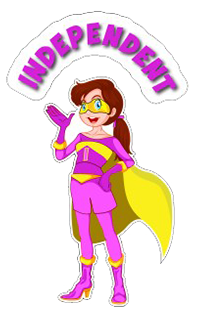 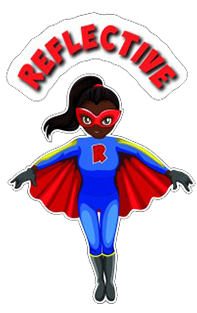 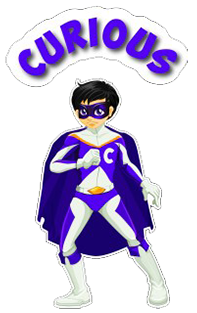 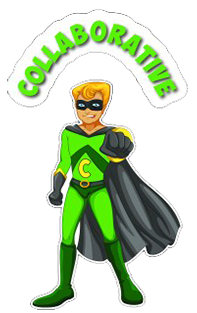 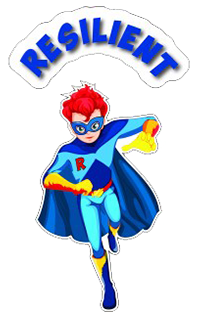 Years 1 and 2: Cycle 1Years 1 and 2: Cycle 2Years 3 and 4: Cycle 1Years 3 and 4: Cycle 2Years 5 and 6: Cycle 1Years 5 and 6: Cycle 2Autumn 1Autumn 2Spring 1Spring 2Summer 1Summer 2Topic ThemeHey You!Old School Hip-HopHow pulse, rhythm and pitch work togetherHo Ho HoA song with rapping and improvising for ChristmasFestivals and ChristmasIn the GrooveBlues, Baroque, Latin, Bhangra, Folk, FunkHow to be in the groove with different styles of music.ZootimeReggaeAnimalsFriendship songPopA song about being friendsReflect, Rewind and ReplayClassicalThe history of musicObjectivesAll pupils will:Learn and recognise the names of instrumental notes (C and G) Clap and Improvise:Listen and clap back, then listen and clap own answer (rhythms of words).Sing, Play and Improvise:Using voices andinstruments, listenand sing back, thenlisten and play own answer using two notes, with C moving to D.
Improvise:  Take it in turns to improvise using C and DCompose music with up to five notes (C D E F + G)Confidently sing/rap 5 songsLearn names and sounds of instruments played
Explore pulse, rhythm and pitch, rapping,dancing and singing.Learn the instrumental notes C and G Clap and Improvise:Listen and clap back, then listen and clap own answer (rhythms of words).Sing, Play and Improvise:Using voices andinstruments, listenand sing back, thenlisten and play own answer using two notes, with C moving to D.
Improvise: Take it in turns to improvise using C and DKnow 5 songs from heartKnow that songs have a musical styleKnow names of untuned percussion instrumentsClap and Improvise:Listen and clap back, then listen and clap own answer (rhythms of words).Sing, Play and Improvise:Using voices andinstruments, listenand sing back, thenlisten and play own answer usingtwo notes, with Cmoving to D.
Improvise:Take it in turns to improvise using C and DComposing  music with up to five notes (C D E F +G) Confidently sing/rap 5 songsLearn names and sounds of instruments playedLearn an instrumental melody with notes C and D  Clap and Improvise:Listen and clap back, then listen and clap own answer (rhythms of words).Sing, Play and Improvise:Using voices andinstruments, listenand sing back, thenlisten and play own answer usingtwo notes, with Cmoving to D.
Improvise:Take it in turns to improvise using C or C and DCompose using up to five notes C D E F G Know 5 songs from heartKnow that songs have a musical styleKnow names of untuned percussion instrumentsLearn an instrumental melody with notes C D E F G A B Clap and Improvise:Listen and clap back, then listen and clap own answer (rhythms of words).Sing, Play and Improvise:Using voices andinstruments, listenand sing back, thenlisten and play own answer usingtwo notes, with Cmoving to D.
Improvise:Take it in turns to improvise using C or C and DCompose using up to five notes C D E G A Know 5 songs from heartKnow that songs have a musical styleKnow names of untuned percussion instrumentsLook back and consolidate your learning, learn some of the language of musicRevise existing musical notes learnt Revise existing Improvisation and composing Ongoing ObjectivesWeekly practical music making session “Lead the Beat” from Severn Arts specialistWeekly practical music making session “Lead the Beat” from Severn Arts specialistWeekly practical music making session “Lead the Beat” from Severn Arts specialistWeekly practical music making session “Lead the Beat” from Severn Arts specialistWeekly practical music making session “Lead the Beat” from Severn Arts specialistWeekly practical music making session “Lead the Beat” from Severn Arts specialistEnrichmentSignificant StudyHey You – Joanna Mangona and Pete ReadmanHo Ho Ho – Joanna MangonaIn the Groove – Joanna MangonaZootime – Joanna MangonaThe Friendship Song – Joanna Mangona and Pete ReadmanAutumn 1Autumn 2Spring 1Spring 2Summer 1Summer 2Topic ThemeHands, Feet, HeartAfropop,South African musicRhythm in the Waywe Walk and The Banana RapReggaeI Wanna Play in a BandRockPlaying together in a bandRound and RoundBossa NovaPulse, rhythm and pitch in different styles of music.Your ImaginationPopUsing your imagination.Reflect, Rewind and ReplayClassical The history of musicObjectivesAll pupils will:Clap and Improvise:Listen and clap back, then listen and clap own answer (rhythms of words).Sing, Play and Improvise:Using voices and instruments, listen and sing back, then listen and play own answer using two notes, with C moving to D.Improvise:Take it in turns to improvise using C or C and DCompose music with up to five notes (C D E F + G)Learn a melody with notes E F G A B CKnow 5 songs from heartKnow that songs have a musical styleKnow names of untuned percussion instrumentsExplore pulse, rhythm and pitch, rapping, dancing and singingBe able to find and keep the pulse and march to it when listening to a songCopy back rhythms they hear and make their own rhythmsClap the rhythm of their nameMake up their own rhythmRecognise 2 instruments they hear (Bass, guitar, singers, Keyboard, trumpet, percussion)Be beginning to understand that pitch is high and low soundsClap and Improvise:Listen and clap back, then listen and clap own answer (rhythms of words).Sing, Play and Improvise:Using voices and instruments, listen and sing back, then listen and play own answer using two notes, with F moving to G.Improvise:Take it in turns to improvise using F or F and GCompose music with up to five notes (F G A BƄ C)Know 5 songs from heartKnow that songs have a musical styleKnow names of untuned percussion instrumentsLearn musical melody with notes D F G A C Clap and Improvise:Listen and clap back, then listen and clap own answer (rhythms of words).Sing, Play and Improvise:Using voices and instruments, listen and sing back, then listen and play own answer using two notes, with D moving to E.Improvise:Take it in turns to improvise using D or D and ECompose using up to five notes C D E F + GConfidently sing/rap 5 songsLearn names and sounds of instruments playedLearn musical melody with notes  E G AClap and Improvise:Listen and clap back, then listen and clap own answer (rhythms of words).Sing, Play and Improvise:Using voices and instruments, listen and sing back, then listen and play own answer using two notes, with D moving to E.Improvise:Take it in turns to improvise using D or D and ECompose using up to five notes C D E F + GConfidently sing/rap 5 songsLearn names and sounds of instruments playedLook back and consolidate  learningLearn some of the language of musicRevise existing musical notes learnt Revise existing Improvisation and composing Ongoing ObjectivesWeekly practical music making session “Lead the Beat” from Severn Arts specialistWeekly practical music making session “Lead the Beat” from Severn Arts specialistWeekly practical music making session “Lead the Beat” from Severn Arts specialistWeekly practical music making session “Lead the Beat” from Severn Arts specialistWeekly practical music making session “Lead the Beat” from Severn Arts specialistWeekly practical music making session “Lead the Beat” from Severn Arts specialistEnrichmentSignificant StudyHands, feet, heart – Joanna MangonaRhythm in the way we walk – Joanna MangonaBanana Rap – Jane SebbaI wanna play in a band – Joanna MangonaRound and round – Joanna MangonaYour Imagination – Joanna Mangona and Pete ReadmanAutumn 1Autumn 2Spring 1Spring 2Summer 1Summer 2Topic ThemeMamma MiaUnderstanding ABBA’s musicGlockenspiel 1Exploring and developing playing skills using the glockenspielStop!Grime/RapWriting lyrics linked to a themeThe Dragon SongMusic from around the world, celebrating our differences and being kind to one anotherBlackbirdThe Beatles, equality and civil rightsReflect, Rewind and ReplayThe history of musicObjectivesAll pupils will:Some pupils will:Look at songs with the instrumental melody G A B C Sing and Copy Back: Listen and sing backPlay and Improvise: Using instruments, listen and play own answer using one note: GImprovise! Take it in turns to improvise using one note: GCompose music using up to five notes G A B  Sing, Play and Copy Back:Listen and copy back using two notes: C and DPlay and Improvise: Using instruments, listen and play own answer using two notes: C and DImprovise! Take it in turns to improvise using two notes: C and DCompose music using up to five notes G A B D E Listen to a song that includes the notes DEF CDE Learn to play some new songs using the notes C D E F Improvise using the note DCompose using the note D or EImprovise using the notes DEF Compose music using the notes D E Write lyrics to a song linked to a particular theme (bullying) Sing and Copy Back: Listen and sing backPlay and Improvise: Using instruments, listen and play own answer using one note: CImprovise! Take it in turns to improvise using one note: CSing, Play and Copy Back:Listen and copy back using two notes: C and DPlay and Improvise: Using your instruments, listen and play own answer using two notes: C and DImprovise! Take it in turns to improvise using two notes: C and DListen to a song that includes the notes B C D E F G Improvise Challenge 1:Listen and copy back: using the notes G, A + BImprovise Challenge 2:Using instruments, listen and play your own answer using any of these notes: G, A or BCompose music using up to G A B Improvise Challenge 3:Take it in turns to improvise using all or any of these notes: G, A and BCompose music using up to D E G A B Listen to a song that includes the notes C D E F G Sing and Copy Back: Listen and sing backPlay and Improvise: Using instruments, listen and play own answer using one note: CImprovise!Take it in turns to improvise using one note: CCompose music using up to five notes C D E Sing, Play and Copy Back:Listen and copy back using two notes: C and DPlay and Improvise: Using your instruments, listen and play own answer using two notes: C and DImprovise! Take it in turns to improvise using two notes: C and DCompose music using up to five notes C D E G ALook back and consolidate your learningLearn some of the language of musicRevise existing musical notes learnt Revise existing Improvisation and composingOngoing ObjectivesWeekly practical music making session “Lead the Beat” from Severn Arts specialistWeekly practical music making session “Lead the Beat” from Severn Arts specialistWeekly practical music making session “Lead the Beat” from Severn Arts specialistWeekly practical music making session “Lead the Beat” from Severn Arts specialistWeekly practical music making session “Lead the Beat” from Severn Arts specialistWeekly practical music making session “Lead the Beat” from Severn Arts specialistEnrichmentSignificant StudyMamma Mia - AbbaStop! – Joanna MangonaThe Dragon Song – Joanna Mangona and Pete ReadmanBlackbird – The BeatlesAutumn 1Autumn 2Spring 1Spring 2Summer 1Summer 2Topic ThemeLet Your Spirit FlyRnB and other stylesGlockenspiel 2Exploring and developing playing skills using the glockenspielThree Little BirdsReggae and animals Lean on MeSoul Gospel music Helping one anotherBringing us TogetherDiscoFriendships, hope, peace and unityReflect, Rewind and Replay             ClassicalThe history of musicObjectivesAll pupils will:Some pupils will:Listen to a song using the notes E F G A B C Sing and Copy Bac:k Listen and sing backPlay and Improvise: Using instruments, listen and play your own answer using one note: CImprovise! Take it in turns to improvise using one note: CCompose using the notes C D E Sing, Play and Copy Back:Listen and copy back using two notes: C and DPlay and Improvise: Using instruments, listen and play own answer using two notes: C and DImprovise! Take it in turns to improvise using two notes: C and DCompose using the notes C D E F GListen to a melody using notes C D E F G Compose using notes C D E F GLearn more complex rhythm patternsRevisit tunes from ‘Glockenspiel 1’ and learn to play some new tunes.Compose using notes C D E F GListen to a melody using the notes C D E G A B flat Sing and Copy Back: Listen and sing backPlay and Improvise: Using instruments, listen and play your own answer using one note: CImprovise! Take it in turns to improvise using one note: CCompose using the notes C D E Sing, Play and Copy Back:Listen and copy back using two notes: C and DPlay and Improvise: Using instruments, listen and play own answer using two notes: C and DImprovise! Take it in turns to improvise using two notes: C and DCompose using the notes C D E G AListen to a melody using the notes G A B C D E Sing and Copy Back: Listen and sing backPlay and Improvise: Using instruments, listen and play your own answer using one note: FImprovise! Take it in turns to improvise using one note: FCompose music using the notes C D F G A Sing, Play and Copy Back:Listen and copy back using two notes: F and GPlay and Improvise: Using instruments, listen and play own answer using two notes: F and GImprovise! Take it in turns to improvise using two notes: F and GListen to a melody using the notes G C A Sing and Copy Back: Listen and sing backPlay and Improvise: Using instruments, listen and play your own answer using one note: CImprovise! Take it in turns to improvise using one note: CCompose using the notes C G ASing, Play and Copy Back:Listen and copy back using two notes: C and APlay and Improvise: Using instruments, listen and play own answer using two notes: C and AImprovise! Take it in turns to improvise using two notes: C and ACompose using the notes C D E G ALook back and consolidate learning Learn some of the language of musicRevise existing musical notes learnt Revise existing Improvisation and composing Ongoing ObjectivesWeekly practical music making session “Lead the Beat” from Severn Arts specialistWeekly practical music making session “Lead the Beat” from Severn Arts specialistWeekly practical music making session “Lead the Beat” from Severn Arts specialistWeekly practical music making session “Lead the Beat” from Severn Arts specialistWeekly practical music making session “Lead the Beat” from Severn Arts specialistWeekly practical music making session “Lead the Beat” from Severn Arts specialistEnrichmentSignificant StudyChoose an RnB artist/songThree little birds – Bob MarleyLean on me - Bill WithersBlackbird – The BeatlesAutumn 1Autumn 2Spring 1Spring 2Summer 1Summer 2Topic ThemeLivin’ on a PrayerRock AnthemsClassroom Jazz 2Jazz Improvisation and compositionBacharach and BluesMake You Feel My LovePop BalladsYou’ve Got a FriendThe music of Carole KingDancing in the StreetMotownReflect, Rewind and ReplayClassicalThe history of musicObjectivesAll pupils will:Some pupils will:Listen to a melody with the notes D E F sharp G A B C Play and Copy Back: Copy back using instruments. Use 1 note: GPlay and Improvise: Question and Answer using instruments. Use 1 note in your answer: GImprovise! Take it in turns to improvise using 1 note: GCompose  music using the notes G A B Play and Copy back: Copy back using instruments. Use 3 notes: G, A and BPlay and Improvise: Question and Answer using instruments. Use 3 notes in your answer: G, A and BImprovise! Take it in turns to improvise using 3 notes: G, A and BCompose  music using the notes D E G A B Listen to a song and a Blues with the note C Play Bacharach Anorak using the notes C, D, E, F, G, A, B + C, and Meet the Blues using the notes C, Bb, G, F + CPlay and Improvise: Question and Answer using instruments. Use 1 note in your answer: AImprovise! Take it in turns to improvise using 1 note: APlay and Copy back: Copy back using instruments. Use 3 notes: G, A and BPlay and Improvise: Question and Answer using instruments. Use 3 notes in your answer: A, G and BImprovise! Take it in turns to improvise using 3 notes: A, G and BListen to a melody using the notes B C D E F G Play and Copy back: Copy back using instruments. Use 1 note: CPlay and Improvise: Question and Answer using instruments. Use 1 note in your answer: CImprovise! Take it in turns to improvise using 1 note: CCompose using the notes C D E Play and Copy back: Copy back using instruments. Use 3 notes: C, D and EPlay and Improvise: Question and Answer using instruments. Use 3 notes in your answer: C, D and EImprovise! Take it in turns to improvise using 3 notes: C, D and ECompose using the notes C D E F GListen to a melody using the notes D E F G A B C Play and Copy Back: Copy back using instruments. Use 1 note: APlay and Improvise: Question and Answer using instruments. Use 1 note in your answer: AImprovise! Take it in turns to improvise using 1 note: ACompose using the notes E G A Play and Copy back: Copy back using instruments. Use 3 notes: A, G and EPlay and Improvise: Question and Answer using instruments. Use 3 notes in your answer: A, G and EImprovise! Take it in turns to improvise using 3 notes: A, G and ECompose using the notes C D E G A Listen to a melody using the notes F G A D Play and Copy back: Copy back using instruments. Use 1 note: DPlay and Improvise Question and Answer using instruments. Use 1 note in your answer: DImprovise! Take it in turns to improvise using 1 note: DCompose using the notes C D E  Play and Copy back: Copy back using instruments. Use 3 notes: D, E and FPlay and Improvise: Question and Answer using instruments. Use 3 notes in your answer: D, E and FImprovise! Take it in turns to improvise using 3 notes: D, E and FCompose using the notes C D E F G Look back and consolidate your learningLearn some of the language of musicRevise previous musical notes learned Revise previous improvisation and composing Ongoing ObjectivesWeekly practical music making session “Lead the Beat” from Severn Arts specialistWeekly practical music making session “Lead the Beat” from Severn Arts specialistWeekly practical music making session f“Lead the Beat” rom Severn Arts specialistWeekly practical music making session “Lead the Beat” from Severn Arts specialistWeekly practical music making session “Lead the Beat” from Severn Arts specialistWeekly practical music making session “Lead the Beat” from Severn Arts specialistEnrichmentSignificant StudyLivin’ on a prayer – Bon JoviBacharach Anorak – Ian GrayTo make you feel my love - AdeleYou’ve got a friend – Carole KingDancing in the street – Martha and the VandellesAutumn 1Autumn 2Spring 1Spring 2Summer 1Summer 2Topic ThemeHappyPop/Neo soulBeing happyClassroom Jazz 1Bossa Nova and SwingJazz and improvisationA New Year carolClassical or Urban GospelBenjamin Britten’s musicCover versionsThe Fresh prince of Bel-AirOld School Hip HopMusic and MeMusic inspired by your identity and women in the music industryHip Hop, Classical, Soul, ContemporaryReflect, Rewind ReplayClassicalThe history of musicObjectivesAll pupils will:Some pupils will:Learn a song with the melody G A B C D E Play and Copy back:Copy back using instruments. Use 1 note: APlay and Improvise: Question and Answer using instruments. Use 1 note in your answer: AImprovise! Take it in turns to improvise using 1 note: ACompose using the notes G A BPlay and Copy back: Copy back using instruments. Use 3 notes: A G and BPlay and Improvise: Question and Answer using instruments. Use 3 notes in your answer: A, G and BImprovise! Take it in turns to improvise using 3 notes: A, G and BCompose using the notes C E G A BListen and appraise a 3 note Bossa Nova and a 5 note Swing, identifying and  understanding the structureKnow that Bossa originated in S America and that Swing became popular in the 1940sListen to Bossa Nova and play along and improvise using the notes G A B Listen to Swing and play along and improvise using the notes D E G A B Children listen to a song with the melody Eb, F G Ab Bb C D Play and Copy back:Copy back using instruments. Use 1 note: APlay and Improvise: Question and Answer using instruments. Use 1 note in your answer: AImprovise! Take it in turns to improvise using 1 note: APlay and Copy back: Copy back using instruments. Use 3 notes: A, G and BPlay and Improvise: Question and Answer using instruments. Use 3 notes in your answer: A, G and BImprovise! Take it in turns to improvise using 3 notes: A, G and BListen to a melody with the notes C D E F G APlay and Copy back: Copy back using instruments. Use 1 note: DPlay and Improvise: Question and Answer using instruments. Use 1 note in your answer: DImprovise! Take it in turns to improvise using 1 note: DCompose music using the notes D E F Play and Copy back: Copy back using instruments. Use 3 notes: D, E and FPlay and Improvise: Question and Answer using instruments. Use 3 notes in your answer: D, E and FImprovise! Take it in turns to improvise using 3 notes: D, E and FCompose music using the notes D E F G ACreate and perform own music inspired by your identity and women in the music industry, using “Music and Me” (Identity) as a themeListen and appraise music from 4 different inspirational female artistsExplore how these artists express their identity through their musicLook back and consolidate your learningLearn some of the language of musicRevise previous musical notes learned Revise previous improvisation and composing Ongoing ObjectivesWeekly practical music making session “Lead the Beat” from Severn Arts specialistWeekly practical music making session “Lead the Beat” from Severn Arts specialistWeekly practical music making session “Lead the Beat” from Severn Arts specialistWeekly practical music making session “Lead the Beat” from Severn Arts specialistWeekly practical music making session “Lead the Beat” from Severn Arts specialistWeekly practical music making session “Lead the Beat” from Severn Arts specialistEnrichmentSignificant StudyHappy - Pharrell WilliamsClassroom Jazz – Ian GrayA New Year Carol – Benjamin BrittenFresh Prince of Bel-Air – Will SmithSomething helpful – Anna Meredith